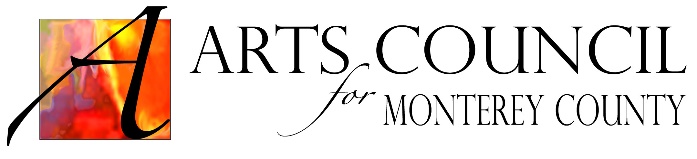 Arts Council for Monterey CountyMarketing TeamMeeting MinutesDate / Time:  Monday, October 24, 2016 at 1030 AMLocation: 517 College Dr., SalinasAttendance: Ron Cacas (Chair), Susan BreenStaff Present: Paulette Lynch, Berniz House, Tina StewartWelcome & Message from the ChairOld Business: Review / Update the Following:	 Monterey Bay 365Team discussed the relaunch of the website and agreed on the new name MontereyCounty365.com.Once it is launched, we will monitor it for viewership for a few months before approaching sponsors. Categories will be revamped. 
Gala PromotionThe December column in the Foolish Times will feature the gala.Ads will run starting November 9th.KWAV is currently producing 30 second TV commercials and 60 second radio spot. This video will be featured on our website and will be taken from the general budget.New BusinessProposed Gala AdvertisingKSBW – Rotator $1500Comcast - $750KWAV - $750KAZU - $250FaceBook - $100Print – Foolish Times, Carmel Magazine, Monterey County Weekly, Monterey HeraldComplimentary Tickets KSBW -2Men’s Warehouse – 2Foolish Times – 2Macy’s – 2Monterey County Weekly – 2Univision - 2AssignmentsRon will contact the radio, TV and print outletsBerniz will handle the FaceBook promotion___________________________________________________________________________Next meeting:  Monday, November 28, 2016 @1030AM at the 528 College Dr.___________________________________________________________________________